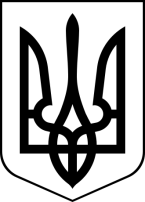 БРОСКІВСЬКИЙ ЗАКЛАД  ЗАГАЛЬНОЇ СЕРЕДНЬОЇ ОСВІТИСАФ'ЯНІВСЬКОЇ СІЛЬСЬКОЇ РАДИІЗМАЇЛЬСЬКОГО РАЙОНУ ОДЕСЬКОЇ ОБЛАСТІНАКАЗ31.08.2022                                                                                                  № 107/О Відповідно до законів України «Про освіту», «Про загальну середню освіту», «Про дошкільну освіту», на виконання Постанови Кабінету Міністрів України від 13.09.2017 р. № 648 «Про затвердження Порядку ведення обліку дітей шкільного віку та учнів», Постанови Кабінету Міністрів України від 19.09.2018 р. №806 «Про внесення змін до постанови Кабінету Міністрів України від 13.09.2017 р. №684» ст. ст. 13,22,41 Закону України «Про місцеві державні адміністрації», з метою забезпечення належного обліку дітей дошкільного, шкільного віку та учнів району та здобуття ними дошкільної та загальної середньої освіти, згідно рішення виконавчого комітету Саф’янівської сільської ради Ізмаїльського району Одеської області від 14 травня  2021 року № 69 «Про організацію обліку дітей дошкільного, шкільного віку та учнів, які проживають чи перебувають у межах Саф'янівської сільської територіальної громади Ізмаїльського району Одеської області»Н А К А З У Ю: 1. Призначити ЩЕРБИНУ Марину Степанівну, заступника директора з навчально-виховної роботи відповідальною за роботу зі складання та перевірки списків дітей  навчального  закладу освіти , створення та постійного оновлення реєстру даних про них й покласти на неї  персональну відповідальність за достовірність поданої інформації.				2. Щербині Марині Степанівні, відповідальній за роботу зі складання та перевірки списків дітей закладу освіти :2.1.надати сільській раді дані про всіх учнів , зарахованих до закладу освіти на кожний рік народження окремо;До 03.09.20222.2.надати управлінню  освіти дані про дітей навчального закладу До 06.09.20223. Контроль за виконанням наказу залишаю за собою.Директор					                         Алла ВОДЗЯНОВСЬКАЗ наказом ознайомлена: Щербина М.С.___________Про облік дітей та підлітків шкільного віку  Бросківського  ЗЗСО у 2022/2023 навчальному  році